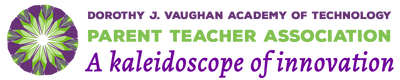 Date: 10/2/2018   6-7pmDJV PTA General Board MeetingLocation: Media RoomAttendee’sAttendee’sAttendee’sBobbi Wilkinson – Digital Communications ChairDanyall McDowell – Vice PresidentWalnore Johnson – PresidentNia McAdoo – Events and Fundraising ChairBrandi Harris – PTA Volunteer ChairRobin Audry – Audit Committee ChairRosa GillKenton DunnLaura Wyatt – Grant CommitteeBettie YoungAnthony BrownVivian Stuart OBO/ Vanessa StuartStephanie AquilmAmber WorleyBetrice Gardner – Grants Committee ChairKayla LucasKimberly BrownNyasia KennerErica McRaeJennifer Briggs – DJV EducatorDinesha JoseyWelcome to our newest PTA members – Rhonda Harris, Sherree Bradley, Vivian Stuart, Kim Parent and Dr. Tanya MaysAttachments:  Meeting Minutes:Action ItemsGeneral Notes:Walnore Johnson, PTA President, opened the meeting at 6:03pm.  Reference the power point presentation shared at the meeting for additional detailsWelcomed members to the meetingReviewed the benefits of joining the PTAReviewed the vision and mission of the PTAPresented the PTA Executive Board membersLast year, Danyall and Walnore co-chaired the events and fundraising committee’s.  Candice served as Treasurer last year.  Walnore shared that we have two open opportunities on the executive board:Secretary – We will appoint an interim secretary and vote on the addition at the January General Board meeting.  Assistant Treasurer – We need someone to assist with the Treasurer duties due to the amount of work associated with this position and to ensure that we have additional oversight over the finances of the PTA.  This is recommended by the NC PTA and National PTA.  After the meeting, Dinesha Josey expressed interest in filling the Assistant Treasurer role.  Danyall will connect our Treasurer, Candice Hagins, with Dinesha Josey regarding the assistant treasurer role – CompletedWalnore reviewed the four pillars that the PTA will focus on for the 2018-2019 school year.  These focus areas were identified in partnership with Mrs. Matthews the school principal.  The pillars include: Literacy – We have an ongoing need for books at the school.  We need to keep the books in the media center refreshed throughout the year to ensure that our scholars have diverse book selections and to replace books due to wear and tear.  In addition, we would like to ensure that each classroom has a supply of books in the class that student can read during class time and to take home if needed.Technology – We are a technology school and we want to ensure that the scholars and staff have the necessary technology available to support the STEM portion of their learning.  Walnore shared that she would like to have a monitor or monitors placed at the entrance of the school that would display important information about things happening at the school.  Danyall shared that we still have students that do not have headphones to use for their instructional learning based on a donor’s choose request tweeted by one of our teachers.  Parents requested that we send the links so that they can assist with purchasing needed items.  We will communicate via the website and social media to reduce the expense associated with printing flyers.There were questions regarding applications for grants.  Betrice Gardner and Laura Wyatt from the grants writing committee shared that we have applied for grants but were not approved.  Applying for grants is time consuming and we need more volunteers.  There were questions regarding corporate sponsorships – Walnore shared that those are being managed by Mrs. Matthews.Mrs. Stuart shared that we should track in kind donations because that will assist with getting sponsorships and grants.  Companies want to see that you have support of the community.  She will share information with the PTA.Staff Support and Development – We shared that the teachers are required to attend several development training sessions.  The training is expensive and so we want to support the school and provide funding for these opportunities.  We also want to support individual classroom needs (books, tech, etc).School Beautification –   The PTA provided the planters outside of the school.  There was a lot of discussion about the curb appeal of the school.  One parent shared that she noticed how another elementary school’s landscaping was more maintained that DJV.  Walnore and Danyall shared that they have the same concerns.  They also shared that the landscaping was being managed by the school and CMS, however, the PTA would like to assist with ensuring the school grounds are maintained.  Are there opportunities for the PTA and parent volunteers to assist with the landscaping?  Mrs. Briggs shared that Charlotte Mecklenburg has neighborhood matching grants that we may qualify for as well and a Charlotte tree giveaway.  Parents raised concern regarding the traffic exiting the school during drop-off and pick up.  We need a school traffic signal to the right of the school like we have to the left of the school on Old Concord.  Suggestions included hiring off duty officers to direct traffic.  Two of our parents shared that they have family members that are police officers and they may be able to arrange to have them volunteer.  We agreed that we should raise the concern with Mrs. Matthews, the school district and CMPD.  Mrs. Briggs, shared that some of these options have been explored by the school but they required funding.Send out meeting minutes and links to donors choose requests – Danyall McDowellFollow up with Mrs. Matthews regarding hiring an officer or getting off duty policeman (woman) to direct traffic.Provide contact information to the city and cms to share concerns regarding the traffic issue entering and leaving the school.Track in kind donations and volunteer hours for PTAEvents – Reference the calendar for details.  Volunteers are needed for the fall festival on 10/27 as well as vendors.The kindergarten classes did a great job sponsoring the September staff breakfast.  Pictures have been posted to the pta facebook page.  First graders will sponsor in October.  You can sign up via the website to donate items.Chuck e Cheese spirit night on Oct. 5.  We can get up to 20% donated back to the school.Boo Grams are on sale now in the pta store: https://dorothyjv.memberhub.store/Tickets are on sale online for the DJV Charlotte Hornets spirit night.  Check out djvpta.org for details and the link to purchase tickets.We also have the cookie sale scheduled for November and ongoing fundraisersThere were questions about whether you can sign up for the Harris Teeter fundraiser at any store.  The pta will follow up on the rules associated with the eVic HT fundraiser.There was a recommendation to sell popcorn because we get 50% of the funds raised.The pta will follow up on the rules associated with the eVic HT fundraiser.A packet will be sent to the school so that we can assess adding this as a fundraiser.We presented the budget for approval. The line items in the budget were based on last year’s results.  We do need more funding than what is currently planned.  The PTA will continue finding fundraisers for the year.Agenda’s were sold at cost.  We donated 31 agendas to the school.  This was not a revenue generator.  The budget was missing the funds coming back in to cover the expense for purchase of the agenda’.Budget was passed.  Updates will be presented at the January meeting and presented for approval.Budget will be updated to include missing revenue line item.Next meeting is January 8, 2018 @6pm.